__林園__國中__110___年__1__學期___1__次月考第__4__份(理化)一.選擇題一.選擇題一.選擇題一.選擇題一.選擇題1.2.3.4.5.DAADC 9S林園110010101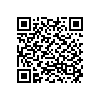  9S林園110010102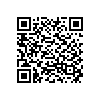  9S林園110010103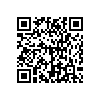  9S林園110010104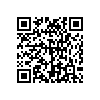  9S林園110010105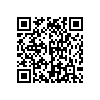 6.7.8.9.10.CBCBA 9S林園110010106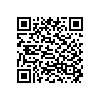  9S林園110010107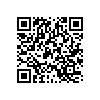  9S林園110010108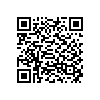  9S林園110010109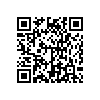  9S林園110010110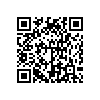 11.12.13.14.15.DAABB 9S林園110010111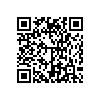  9S林園110010112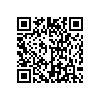  9S林園110010113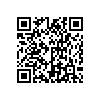  9S林園110010114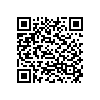  9S林園110010115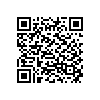 16.17.18.19.20.DCCBD 9S林園110010116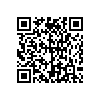  9S林園110010117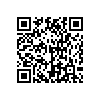  9S林園110010118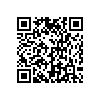  9S林園110010119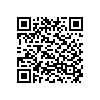  9S林園110010120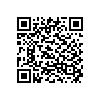 21.22.23.24.25.DBADA 9S林園110010121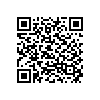  9S林園110010122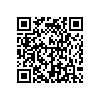  9S林園110010123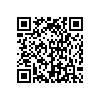  9S林園110010124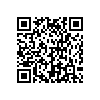  9S林園110010125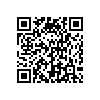 26.27.28.29.30.CBCAB 9S林園110010126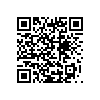  9S林園110010127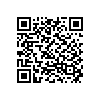  9S林園110010128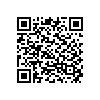  9S林園110010129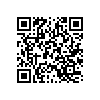  9S林園110010130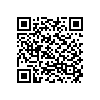 31.32.33.34.35.BDCBA 9S林園110010131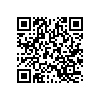  9S林園110010132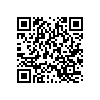  9S林園110010133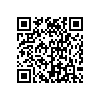  9S林園110010134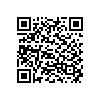  9S林園110010135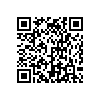 36.37.38.39.40.CDCAD 9S林園110010136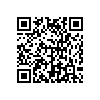  9S林園110010137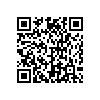  9S林園110010138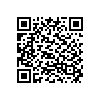  9S林園110010139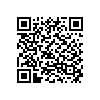  9S林園11010140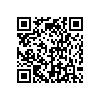 41.42.43.44.45.DAABB	9S林園110010141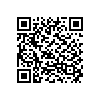  9S林園110010142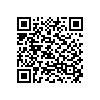  9S林園110010143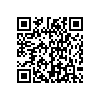  9S林園110010144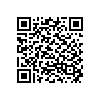  9S林園110010145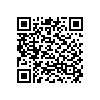 46.47.48.49.50.BDCCB 9S林園110010146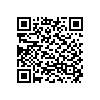 同上9S林園110010147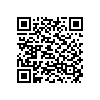 同上9S林園110010148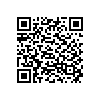 